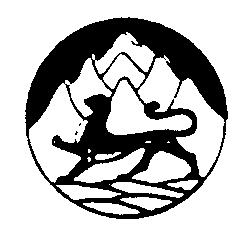 СОБРАНИЕ ПРЕДСТАВИТЕЛЕЙКУРТАТСКОГО СЕЛЬСКОГО ПОСЕЛЕНИЯПРИГОРОДНОГО МУНИЦИПАЛЬНОГО РАЙОНАРЕСПУБЛИКИ СЕВЕРНАЯ ОСЕТИЯ-АЛАНИЯРЕШЕНИЕот 05.03.2024 г. № 2с. КуртатО внесении изменений в решение Собрания представителей Куртатского  сельского поселения от 21.01.2019 №2 «Об утверждении Положения о бюджетном процессе в Куртатском  сельском поселении»В целях приведения решения Собрания представителей Куртатского сельского поселения от 21.01.2019 №2 «Об утверждении Положения о бюджетном процессе в Куртатском сельском поселении»   в соответствие со ст.ст. 242.26, 242.47 Бюджетного кодекса Российской Федерации, Собрание представителей Куртатского сельского поселенияр е ш и л о:1. Внести в решения Собрания представителей Куртатского сельского поселения от 21.01.2019 № 2 «Об утверждении Положения о бюджетном процессе в Куртатском сельском поселении», следующие изменения:Дополнить Положение о бюджетном процессе в Куртатском сельском поселении разделом  5  «Основы казначейского сопровождения».Статья 43. Администрация Куртатского сельского поселения Пригородного муниципального района в случаях, установленных решениями Собрания представителей Куртатского сельского поселения Пригородного  муниципального района, вправе осуществлять казначейское сопровождение в отношении средств, определенных в соответствии со статьей 242.26 Бюджетного кодекса Российской Федерации, в порядке, установленном администрацией сельского поселения в соответствии с общими требованиями, установленными Правительством Российской Федерации, содержащими в том числе положения, предусмотренные пунктом 3 статьи 242.23 Бюджетного кодекса Российской Федерации, а также требования к порядку санкционирования операций со средствами участников казначейского сопровождения, устанавливаемому Администрация Куртатского сельского поселения Пригородного муниципального района.Статья 44. Администрация Куртатского сельского поселения Пригородного муниципального района в случаях и порядке, установленных Правительством Российской Федерации, вправе осуществлять расширенное казначейское сопровождение средств, указанных в статье 242.26 Бюджетного кодекса Российской Федерации. Статья 45. Основы казначейского сопровождения устанавливаются главой 24.4 Бюджетного кодекса Российской Федерации.2. Опубликовать настоящее Решение  в периодическом печатном издании – газета «Глашатай», а также разместить на официальном сайте Куртатского сельского поселения в информационно-телекоммуникационной сети «Интернет» (http://www.ams-kurtat.ru).3. Настоящее Решение вступает в силу со дня его официального опубликования.Глава Куртатскогосельского поселения 							    И.Х. Хадзиев